 AUTUMN COD AND HEAVIEST FISH COMPETITION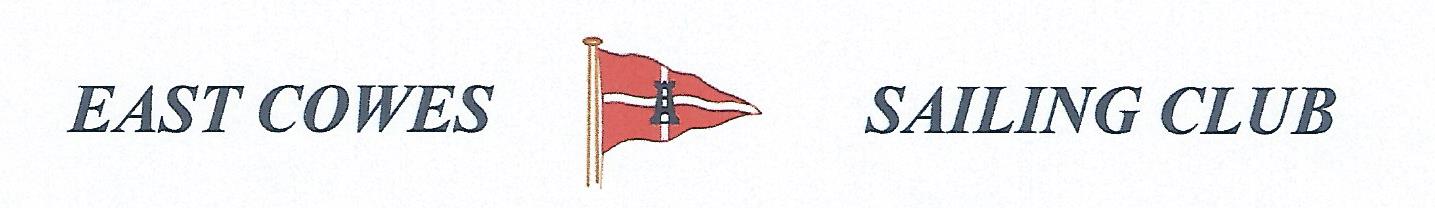 Sunday 20th October 2019Weather PermittingHigh tide 16.00, low tide 10.002 rods per person allowed; £5 per person entrance feeStart fishing 0800. Two prizes awarded at 1630 at the club house for heaviest cod, heaviest fish and sweep of £2 for those interested for heaviest bag. Hammerhead required evening of 19th OctoberAffiliated club members welcomeFor further information contact Richard Davis Rear Commodore Motor Boats & Fishing email: motor@eastcowessc.co.uk Mobile: 07958 629116   Or Mike Harvey 07746 188062 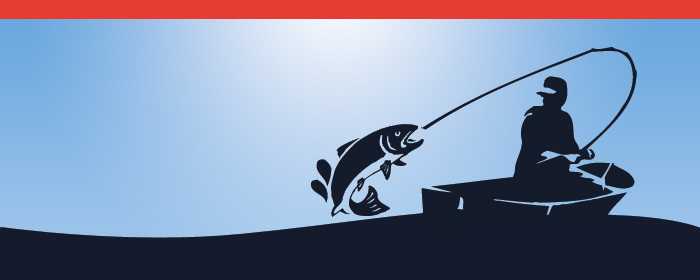 